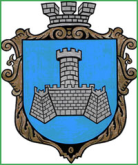 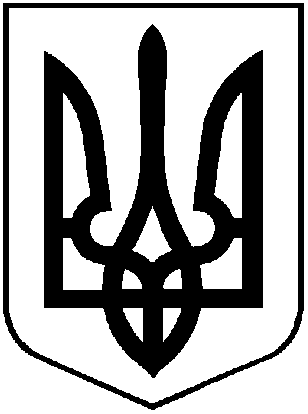 УКРАЇНАХМІЛЬНИЦЬКА МІСЬКА РАДАВІННИЦЬКОЇ ОБЛАСТІВиконавчий комітетР І Ш Е Н Н Явід  ___________2024 року                                                              №Про безоплатну передачу комунальногомайна з балансу КП «Хмільниккомунсервіс»на баланс Управління освіти, молоді та спорту Хмільницької міської радиРозглянувши листи КП «Хмільниккомунсервіс» від 08.04.2024 року №300 та Управління освіти, молоді та спорту Хмільницької міської ради від 04.04.2024 року №01-15/322 щодо безоплатної передачі з балансу КП «Хмільниккомунсервіс» комунального майна  на баланс Управління освіти, молоді та спорту Хмільницької міської ради, відповідно до Положення про порядок списання та передачі майна, що належить до комунальної власності Хмільницької міської територіальної громади, затвердженого рішенням 15 сесії міської ради 6 скликання від 27.10.2011 року №320 (зі змінами), керуючись ст.29, ст.59 Закону України «Про місцеве самоврядування в Україні»,  виконавчий комітет Хмільницької міської радиВ И Р І Ш И В :      1. Передати безоплатно з балансу Комунального підприємства «Хмільниккомунсервіс»  на баланс Управління освіти, молоді та спорту Хмільницької міської ради  щебінь в кількості 20 т загальною вартістю 3473,80 грн. (три тисячі чотириста сімдесят три гривні 80 копійок) без урахування ПДВ.Комунальне майно, зазначене в п. 1 цього рішення, передати для забезпечення потреб  Кожухівського ліцею  Хмільницької міської ради. Передачу вищезазначеного майна здійснити в місячний термін з дня офіційного оприлюднення цього рішення відповідно до вимог чинного законодавства та оформити актом приймання-передачі.        4. КП «Хмільниккомунсервіс» та Управлінню освіти, молоді та спорту Хмільницької міської ради  відобразити операції з приймання-передачі майна, зазначеного в п.1 цього рішення, у бухгалтерському обліку.       5. Контроль за виконанням цього рішення покласти на заступників міського голови з питань діяльності виконавчих органів міської ради відповідно до розподілу обов’язків.                Міський голова                                                              Микола ЮРЧИШИН